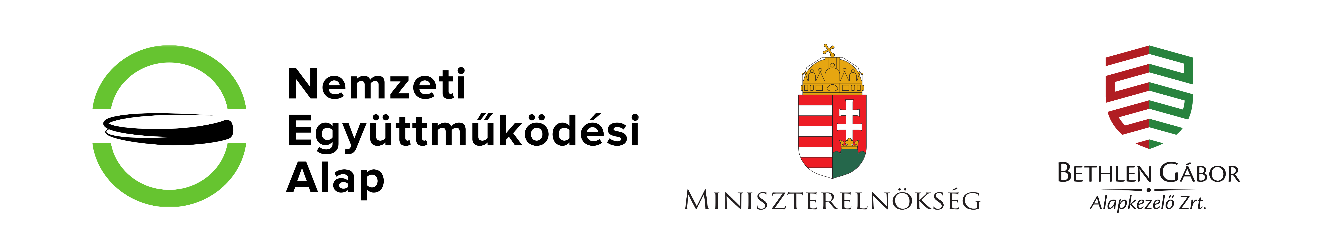 Pályázati azonosító: NEA-UN-19-Ö-V-0154 Családi összetartozás erősítése az óvodábancímen a Besenyszögi Óvodásokért Alapítvány pályázatot nyújtott be a Nemzeti Együttműködési Alap által meghirdetett felhívásra. Célunk megvalósításához 2.454.000 Ft vissza nem térítendő támogatást nyertünk el, melyet a 2019. április 1. - 2020. március 31. közötti időszakban használtunk fel.A 3-7 éves gyermek fejlődésének színtere elsődlegesen a család, annak kiegészítője az óvoda.Célként fogalmazódott meg a családi, szülő-gyermek kapcsolatok mélyítése az óvodai, közös programokon való részvétellel. A szülők fejlesztése, a családok óvodába vonzása a felnövekvő nemzedék sikerét, boldogságát alapozza meg. A generációk közötti kapcsolatok mélyítését, a szülői szerep előtérbe helyezését, a családban élők egymásra figyelését, a gyermekek szeretetteljes érzelmi fejlődését kívánta támogatni az alapítvány. A pályázat szakmai része lehetőséget biztosított szülőknek szóló előadás szervezésére, szakkönyvek tanulmányozására, időszaki kiállítások rendezésére az óvodában. Több alkalom nyújtott lehetőséget arra, hogy a szülő óvodai programokon játsszon gyermekével, hogy a családok egyszerűen és természetesen együtt legyenek. Gyermekkoncertek, kézműves foglalkozások, játékos vetélkedők, táncház, vendégfogadások valósultak meg változatos formában a különböző rendezvényeinken: Családi Nap, Szent Mihály napi mulatság, Gyermeknap, Farsang, Évzáró-Party, adventi játszóház. Az óvodai csoportok kiránduláson vehettek részt a Bagolyvár Vadasparkba, finanszírozva a buszköltséget és belépőjegyek árát. A működéshez, megvalósításhoz szükséges tárgyi eszközök biztosítása elengedhetetlen a magas színvonalú családi, óvodai programok megvalósításához. A pályázat által sor került újabb udvari játékeszközök és tornaszerek, fa kerti padok és gyermek méretű kiülők megvásárlására, valamint a kiállítások lebonyolításához paravánok beszerzésére. Modern informatikai eszközökkel (hangszórók, hangfal, magnó, laptop, fényképezőgép) a gyerekek és családtagjaik élményeit kívántuk fokozni.Az óvoda, mint intézmény legközvetlenebb partnerei a családok, ennek következményeképp az alapítvány is elsődlegesen az ő támogatásukkal, együttműködésükkel képes megvalósítani céljait. A megvalósuló rendezvények, programok a hagyományok megteremtésével mind a család, mind az óvoda életét gazdagították.Válócziné Szakali Tünde                                                                                                              alapítvány elnök